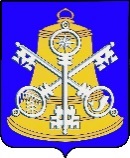 АДМИНИСТРАЦИЯ КОРСАКОВСКОГО ГОРОДСКОГО ОКРУГАПОСТАНОВЛЕНИЕО присвоении статуса «Социальный объект бытового обслуживания» объектам бытового обслуживания на территории Корсаковского городского округа»В соответствии с пунктом 15 части 1 статьи 16 Федерального закона от 06.10.2003              № 131-ФЗ «Об общих принципах организации местного самоуправления в Российской Федерации», Уставом муниципального образования «Корсаковский городской округ» Сахалинской области, в целях реализации муниципальной программы «Стимулирование экономической активности в Корсаковском городском округе», утвержденной постановлением мэра Корсаковского городского округа от 04.08.2014 № 1293, администрация Корсаковского городского округа ПОСТАНОВЛЯЕТ:1. Утвердить положение о присвоении статуса «Социальный объект бытового обслуживания» объектам бытового обслуживания на территории Корсаковского городского округа (прилагается).2. Признать утратившими силу:- постановление мэра Корсаковского городского округа от 27.10.2015 № 1754 «О присвоении статуса «Социальный объект бытового обслуживания» объектам бытового обслуживания на территории Корсаковского городского округа»;- постановление администрации Корсаковского городского округа от 13.03.2017                   № 624 «О внесении изменений в постановление мэра Корсаковского городского округа от 27.10.2015 № 1754 «О присвоении статуса «Социальный объект бытового обслуживания» объектам бытового обслуживания на территории Корсаковского городского округа».3. Статус «Социальный объект бытового обслуживания», присвоенный объекту бытового обслуживания в соответствии с постановлением мэра Корсаковского городского округа от 27.10.2015 № 1754 «О присвоении статуса «Социальный объект бытового обслуживания» объектам бытового обслуживания на территории Корсаковского городского округа», сохраняется.4. Порядок деятельности объекта бытового обслуживания, которому присвоен статус «Социальный объект бытового обслуживания», и порядок прекращения действия статуса «Социальный объект бытового обслуживания», который присвоен в соответствии с постановлением мэра Корсаковского городского округа от 27.10.2015 № 1754 «О присвоении статуса «Социальный объект бытового обслуживания», регулируется настоящим постановлением.5. Опубликовать настоящее постановление в газете «Восход».Исполняющий обязанности мэраКорсаковского городского округа							 Т.В. МагинскийПоложениео присвоении статуса «Социальный объект бытового обслуживания» объектам бытового обслуживания на территории Корсаковского городского округа1. Настоящее положение определяет порядок и условия присвоения статуса «Социальный объект бытового обслуживания» объектам бытового обслуживания на территории Корсаковского городского округа.2. Статус «Социальный объект бытового обслуживания» присваивается объектам бытового обслуживания на территории Корсаковского городского округа сроком на 3 года при условии соблюдения всех требований, указанных в пункте 3 настоящего положения.3. Требования, предъявляемые к объектам бытового обслуживания, которым присваивается статус «Социальный объект бытового обслуживания»:1) в объектах бытового обслуживания юридическими лицами (индивидуальными предпринимателями) осуществляется оказание одного или нескольких следующих бытовых услуг:- ремонт обуви;- ремонт и (или) пошив швейных, меховых и кожаных изделий, головных уборов и изделий текстильной галантереи;- ремонт и техническое обслуживание бытовой радиоэлектронной аппаратуры, бытовых машин и бытовых приборов;- услуги бань и душевых;- парикмахерские услуги;2) объекты бытового обслуживания должны находиться в нежилых помещениях, расположенных на территории Корсаковского городского округа, либо являться передвижными (мобильными) пунктами бытового обслуживания, в которых осуществляется предоставление бытовых услуг на территории Корсаковского городского округа;3) юридическое лицо (индивидуальный предприниматель), оказывающее в объекте бытового обслуживания бытовые услуги, включенные в часть 1 настоящего пункта, определило перечень льготных категорий граждан, которым осуществляется оказание таких услуг со скидкой не менее 15 процентов. В перечень льготных категорий граждан обязательно должны быть включены граждане в возрасте 60 лет и старше.Оказание бытовых услуг ветеранам Великой Отечественной Войны должно осуществляться со скидкой не менее 50 процентов;4) юридическим лицом (индивидуальным предпринимателем), оказывающим в объекте бытового обслуживания бытовые услуги, подано заявление и документы, предусмотренные пунктом 4 настоящего положения.4. Присвоение статуса «Социальный объект бытового обслуживания» осуществляется на основании заявления юридического лица (индивидуального предпринимателя), оказывающего бытовые услуги, указанные в части 1 пункта 3 настоящего положения, в объекте бытового обслуживания, отвечающем требованиям настоящего положения. Заявление подается по форме 1 к настоящему положению. К указанному заявлению заявителем прилагаются следующие документы: - копия приказа руководителя юридического лица (индивидуального предпринимателя), которым определен перечень льготных категорий граждан, получающих бытовые услуги в объекте бытового обслуживания со скидкой. Копия приказа должна быть заверена руководителем юридического лица (индивидуальным предпринимателем);- перечень бытовых услуг, оказываемых юридическим лицом (индивидуальным предпринимателем) в объекте бытового обслуживания с указанием их стоимости. Указанный перечень должен быть подписан руководителем юридического лица (индивидуальным предпринимателем).Юридическое лицо (индивидуальный предприниматель) также вправе предоставить по собственной инициативе выписку из Единого государственного реестра юридических лиц или Единого государственного реестра индивидуальных предпринимателей. В случае непредставления такого документа управление экономического развития администрации Корсаковского городского округа (далее – управление экономики) самостоятельно формирует запрос сведений. Запрос формируется в рамках межведомственного взаимодействия в соответствии с требованиями Федерального закона от 27.07.2010 № 210-ФЗ «Об организации предоставления государственных и муниципальных услуг».5. Прием документов осуществляется управлением экономики.Каждое заявление регистрируется в журнале регистрации заявлений юридических лиц (индивидуальных предпринимателей), поданных для присвоения (досрочного прекращения) статуса «Социальный объект бытового обслуживания». В указанном журнале обязательно указываются: порядковый номер заявления; наименование юридического лица (индивидуального предпринимателя), подавшего заявление; дата поступления заявления.6. Рассмотрение заявлений юридических лиц (индивидуальных предпринимателей) о присвоении статуса «Социальный объект бытового обслуживания» осуществляется Комиссией по присвоению статуса «Социальный объект бытового обслуживания» объектам бытового обслуживания на территории Корсаковского городского округа (далее - Комиссия) в порядке очередности поступившего заявления в журнале регистрации заявлений.Заседание комиссии считается правомочным, если в нем принимают участие не менее 2/3 ее членов.Состав комиссии утверждается распоряжением администрации Корсаковского городского округа.7. Комиссия рассматривает заявления юридических лиц (индивидуальных предпринимателей) и прилагаемые к ним документы в срок, не превышающий 10 рабочих дней со дня их регистрации.8. Основанием для отказа в присвоении статуса «Социальный объект бытового обслуживания» является:- заявитель не является юридическим лицом (индивидуальным предпринимателем) либо прекратил деятельность в качестве юридического лица (индивидуального предпринимателя) на день подачи заявления;- заявитель не предоставил документы, определенные абзацами 2 и 3 пункта 4 настоящего положения;- объект бытового обслуживания не соответствует требованиям, указанным в пункте 3 настоящего положения.9. Заключение Комиссии о присвоении (отказе, прекращении действия статуса) объекту бытового обслуживания статуса «Социальный объект бытового обслуживания» оформляется протоколом. На основании протокола заседания Комиссии управление экономики подготавливает проект постановления администрации Корсаковского городского округа о присвоении (прекращении действия) объекту бытового обслуживания статуса «Социальный объект бытового обслуживания» и вносит его на рассмотрение мэру Корсаковского городского округа.Проект постановления администрации Корсаковского городского округа должен содержать информацию о юридическом лице (индивидуальном предпринимателе), осуществляющем свою деятельность в объекте бытового обслуживания, а также оказываемые бытовые услуги.10. На основании заключения Комиссии об отказе в присвоении объекту бытового обслуживания статуса «Социальный объект бытового обслуживания» юридическому лицу (индивидуальному предпринимателю) в течение 5 рабочих дней направляется мотивированный отказ.11. Заключение о досрочном прекращении статуса «Социальный объект бытового обслуживания» принимается Комиссией. Основаниями для принятия указанного решения являются:1) поступившее в управление экономики заявление от юридического лица (индивидуального предпринимателя). Заявление может быть подано в произвольной форме в течение срока действия статуса «Социальный объект бытового обслуживания». В заявлении обязательно указывается дата, с которой юридическое лицо (индивидуальный предприниматель) просит принять решение о досрочном прекращении статуса «Социальный объект бытового обслуживания»;2) несоответствие объекта бытового обслуживания со статусом «Социальный объект бытового обслуживания» требованиям, определенным настоящим положением, установленное по результатам проверки, проведенной членами комиссии;3) не предоставление юридическим лицом (индивидуальным предпринимателем) информации, предусмотренной пунктом 13 настоящего положения в установленный срок;4) если в течение трех месяцев количество граждан, относящихся к льготной категории граждан, получивших бытовые услуги, не превысило 5 процентов общего количества граждан, которым оказаны бытовые услуги.12. На основании заключения Комиссии о досрочном прекращении статуса «Социальный объект бытового обслуживания» управление экономики подготавливает проект постановления администрации Корсаковского городского округа «О прекращении действия статуса «Социальный объект бытового обслуживания» и вносит его на рассмотрение мэру Корсаковского городского округа.Датой прекращения статуса «Социальный объект бытового обслуживания» является:- дата, указанная в заявлении юридического лица (индивидуального предпринимателя), поступившем в управление экономики в случае, указанном в части 1 пункта 11 настоящего положения;- дата принятия Комиссией заключения о досрочном прекращении статуса «Социальный объект бытового обслуживания» в случаях, указанных в частях 2, 3, 4 пункта 11 настоящего положения.13. При получении статуса «Социальный объект бытового обслуживания» юридическое лицо (индивидуальный предприниматель), оказывающее услуги в таком объекте бытового обслуживания, обязано в течение срока действия постановления администрации Корсаковского городского округа:- до 15 числа каждого месяца предоставлять в управление экономики информацию о количестве граждан, получивших бытовые услуги в прошедшем месяце, в том числе о количестве граждан, относящихся к льготной категории, которым были оказаны бытовые услуги со скидкой;- информировать управление экономики об изменении перечня льготных категорий граждан, получающих бытовые услуги в объекте бытового обслуживания со скидкой, а также об изменении размера скидки для таких категорий граждан в срок, не превышающий 10 дней со дня принятия соответствующего решения.12. Члены комиссии раз в квартал проводят проверки объектов бытового обслуживания со статусом «Социальный объект бытового обслуживания» на их соответствие требованиям, определенным настоящим положением. Результаты проводимых проверок рассматриваются на заседании Комиссии.В администрацию Корсаковского городского округаот_____________________________________                                                                                    (наименование юридического лица,_______________________________________Ф.И.О. индивидуального предпринимателя)   _______________________________________ОГРН _________________________________контактный телефон_____________________почтовый адрес_________________________ЗАЯВЛЕНИЕПрошу присвоить статус «Социальный объект бытового обслуживания» _____________________________________________________________________________,(наименование объекта бытового обслуживания)расположенному по адресу: _____________________________________________________________________________,(указывается адрес объекта бытового обслуживания при его наличии)в котором _____________________________________________________________________(указать наименование заявителя)осуществляется оказание следующих бытовых услуг: __________________________________________________________________________________________________________________________________________________________ (перечислить бытовые услуги, оказываемые в объекте бытового обслуживания)Настоящим подтверждаю, что ознакомлен(а) с положением о присвоении статуса «Социальный объект бытового обслуживания» объектам бытового обслуживания на территории Корсаковского городского округа, утвержденным постановлением администрации Корсаковского городского округа от ____________ № __________.______________________________                                                                                                                          подпись руководителя юридического лица (индивидуального предпринимателя)«____»________________________г.                                                                                                                               дата подачи заявления                                                                                                                                М.П.От 05.02.2018 №   164УТВЕРЖДЕНОпостановлением администрацииКорсаковского городского округаот  05.02.2018 №  164Форма 1к положению о присвоении статуса «Социальный объект бытового обслуживания» объектам бытового обслуживания на территории Корсаковского городского округа